ФИО: Баранова Ольга Вадимовна, воспитатель, МАДОУ №2 «Лучики»,  г. Киселевск.Название работы: «Технологическая карта ОД «Профессия Флорист» (познание) для детей старшей группы».Содержание работы Цель: развитие художественное восприятие, творческое мышление.Задачи:Познакомить с профессией флориста.Расширить представления дошкольников о работе флориста.Ввести  в активный словарь термин: флорист, курьер. Развивать  диалогическую речь детей: учить задавать вопросы, принимать живое заинтересованное участие в беседе.Формировать умение составлять композицию из цветов с использованием иного материала.Оборудование и наглядные материалы:1.  Коробки с предметами и картинки профессий: швея, строитель, флорист, врач, учитель, кондитер, парикмахер; письмо; ширма в виде витрины «Магазин цветов»; живые цветы: розы, хризантемы,  декоративная трава; разноцветные ленты, упаковочная пленка; декоративные бабочки, цветочки, надписи;  ножницы, секатор; краска для цветов; букеты из конфет, пасхальных яиц, мягких игрушек, мыло.2. Ноутбук 3 шт; интерактивная игра «Что нужно для работы?»; музыка «Вальс цветов» Чайковского.Методические приемы:  создание и постановка проблемной ситуации, проигрывание и анализ ситуации речевого общения, обследование (рассматривание предметов и картинок профессий: швея, строитель, флорист, врач, учитель, кондитер, парикмахер ), демонстрация  букетов, беседа, поощрение, совет.Словарная работа: флорист, курьер.Ссылка на все материалы к занятию: Этапы занятияЗадачи этапа Ход занятияХод занятияМетоды, формы, приёмы и ссылки на электронные,  мультиме-дийные и интерактивные материалыПрогнозируемый результатВремяЭтапы занятияЗадачи этапа Деятельность педагогаПредполагаемые действия детейМетоды, формы, приёмы и ссылки на электронные,  мультиме-дийные и интерактивные материалыПрогнозируемый результатВремя1. Вводная часть.Организа-ционный момент.Формировать интерес к совместной деятельности. Формировать умения слушать и руководствоваться указаниями взрослого.Воспитатель  здоровается с детьми:В круг широкий -  вижу я, встали все мои друзья,Мы сейчас пойдем направо - раз, два, триА  потом пойдем налево - раз, два, триВ центре куга соберемся - раз, два, триИ на место все вернемся - раз, два, триУлыбнемся, подмигнем  заниматься мы начнем.Дети здороваются.Дети улыбаются друг другу.Положительный настрой на ОД, неформальная готовность к деятельности, привлечение произвольного внимания через игровой момент.1-2 мин2.Созда-ние проблем-ной  ситуация (или мотива-ция) и постанов-ка и принятие детьми цели ОДСоздать мотивацию к познаватель-ной деятельности.Закрепить представления о профессиях.Воспитатель:
- Ребята, вы хотите поскорее вырасти и стать взрослыми? А почему?- Вот привели Вас родители в детский сад и куда торопятся?
- Для чего люди ходят на работу?Ответы детей.Воспитатель:Сегодня на занятии мы с вами поговорим о профессиях.Кем работают Ваши папы мамы? Кем работает твоя мама? А  кем работают у тебя родители?А какие профессии Вы еще знаете?(Кто нам на кухне еду готовит? Лечит нас кто в больнице? Я кем работаю у Вас я?)Ответы детей.Молодцы много профессий знаете, но есть еще профессии, которые вы не назвали. Чтобы вы вспомнили, какие еще есть профессии, и какие предметы нужны для этой профессии.Интерактивная Игра «Что нужно для работы?»Чтобы начать игру необходимо кликнуть мышкой на желтую стрелку в правом нижнем углу экрана.Ребята необходимо  убрать лишний предмет, которые не относятся к данной профессии, нажатием (кликаем) мышкой на  не нужный предмет.Первая профессия, как называется?Ответы детей.Какой предмет лишний?Воспитатель: Молодцы справились с заданиями.Кем бы вы хотели работать, когда вырастите?Ответы детей.Не зависимо, какую вы профессию выберите. Главное – нужно выполнять хорошо любимую работу.Ребята нам пришло 	Письмо  от Печкина из Простаквашено, а какая профессия была у Печкина?ПисьмоПечкин: Ребята сегодня День Рождение у мамы Дяди Федора. Я поехал покупать подарок, но совсем не успеваю купить букет цветов. А еще прошу Вас мне помочь разнести посылки, но почта была закрыта, и я все посылки оставил у вас.Ребята поможем?А почему надо помогать людям?Ответы детей.Дети участвуют в диалоге, отвечают на вопросы.На экране планета Земля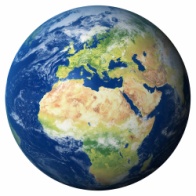 (приложение 1 слайд №1 «Планета Земля»)Приём «приближения камеры» -  карта России.(приложение1 слайд №2 «Материк Евразия»)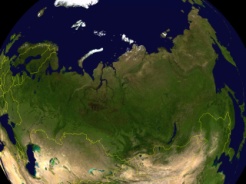 На карте России контуром выделена Кемеровская область.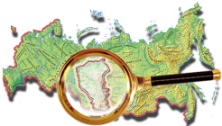 Приём «приближения камеры»  -  карта Кемеровской области. (приложение 1 слайд №3 «Кемеровская область»)Картографичес-кая грамотность, умение ориентироваться по карте и глобусу.Неформальное общение между собой, умение вести беседу, пользоваться современными гаджетами.2-3 мин3.Основная часть.Проекти-рованиерешенийпроблем-нойситуации,актуали-зация знаний,начало выполне-ния действий по задачам образова-тельной деятель-ности.Воспроизвести  ранее полученные знания о профссиях. Систематизировать знания об профессиях.  Способство-вать накоплению у детей конкретных представле-ний о предметах принадлежащих данной профессии.- Пойдемте к посылкам и поможем разнести! На улице был мокрый снег и все этикетки отклеились. Каждый возьмите по одной этикетки.Какая профессия изображена на картинке? Ответы детей.….открой первую посылку и посмотри, какие там предметы?Человеку, какой профессии принадлежит посылка?Правильно! Приклеиваем этикетку к посылки! (на другой стороне этикетки скотч, верхнею пленку снимаем и приклеиваем)Молодцы ребята! Все предметы и профессии вы назвали и прикрепили на коробки правильно.Ребята я кажется, знаю, кому принадлежит эта посылка. А это посылка принадлежит, кому я скажу чуть позже! Ребята нужно уже отправлять посылки, грузим их в машину! И кто отвезет посылки?Ответы детей.Воспитатель:По дорожке мы шли, много камешков нашли.Присели, собрали, дальше пошли.Вот направо мы пошли, серых камешков нашли,Присели, собрали, дальше пошли.Вот мы в горку пошли, пестрых камешков нашли,Присели, собрали, дальше пошли.Ребята вот мы пришли к тому месту, где работает, тот человек к кому мы принесли посылку.Если дети выберут ехать на автобусе, воспитатель одевает и пилотку и берёт в руки руль.Дети выбирают вид транспорта: машину, ковёр самолет, автобус. Берут необходимые атрибуты.Воспитатель по ситуации обыгрывает тот или иной транспорт. Дети изображают поездку на автобусе (рассаживают-ся, пристёгиваются ремнями и т.д.)Дети подпевают.Дети рассматривают следы и называют их.Звучит музыка к песенке «Скачет по полям».(приложение 6 №1 песня «Солнечная песенка»)Аудио запись звуков леса, пения птиц, крика животных.(приложение 6 №2 «Пение птиц»)На полянке следы животных вырезанных из бумаги: следы волка, лисы, птиц, человека, белки, лося.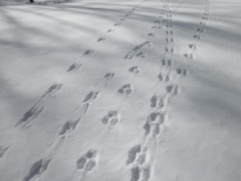 Развитие воображения у детей.Внутренняя мотивация на деятельность: готовность отправиться в путешествие.Развитие общей моторики.Проявление  интереса  к предстоящей деятельности.Проявление творческой активности.Умение аргументировать и делать выводы.Умение определять следы животных.Умение образовывать притяжательные прилагательные. 5 мин4.«Открытие» детьми новых знаний,  способа действий.Активизиро-вать детей через смену видов деятельности с целью предупрежде-нияутомляе-мости.Закрепить образование притяжатель-ныхприлага-тельных.Поддерживать мотивацию  к познаватель-ной деятельности детей, интерес к предстоящей деятельности.Развивать логическое мышление, связную речь. Обобщать представления детей о животных. На экране видео - «скрайбинг» «Лось». (1 мин 5 сек.)-Что вы из фильма узнали о лосе? Какой он, чем питается? Что он любит делать? и др.-Ребята, ещё я вам предлагаю поиграть в одну игру, называется она «Волшебные превращения». - Вы будете называть, чего нет у животного, а потом отвечать, так:Ответы детей:  Это заяц. У него нет ушей. Появились заячьи уши. Отправляемся с вами дальше. Под музыку идут и поют песенку.- По окончании песни включается аудиозапись воя ветра.-Что случилось?  Ответы детей: подул сильный ветер, гром гремит.-Ребята, что делать, когда дует сильный ветер? Мы сейчас замёрзнём.  Ответы детей: Надо спрятаться.-Дети, возьмёмся крепко за руки, чтобы не потеряться. -Логопед смотрит в бинокль, и видит избушку лесника.Ребята, неподалёку есть домик лесничего. Как вы думаете, кто это?Ответы детей.-Я вижу неподалёку его избушка.Спрячемся  от непогоды в нем.  Заходите. Никого нет. Как вы думаете, где сейчас лесничий? Ответы детей.-Замёрзли?  Сейчас согреемся.Мы погреемся немножкоИ потрем свои ладошки.Ну, а если нос замёрзМы потрём скорее нос.И коленочки погреем –Все это вмиг сумеем.Дети смотрят видео- ролик , выполненный в технике «скрайбинг» про лося.Дети под музыку идут и поют песенку.Берутся за руки.Дети приседают, пантомимой изображают,  закрываясь от ветра руками.Самомассаж. Дети поглаживают ладонями нос, колени.На экране видео-ролик, выполненный в технике «скрайбинг» про лося. (приложение 2 видео-ролик, выполненный в технике скрайбинг «Лось»)Компьютерная игра-презентация «Волшебные превращения».(приложение 3 игра – презентация «Волшебные превращения»)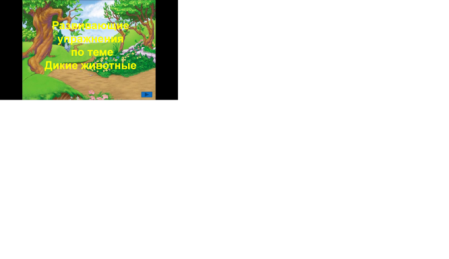 Звучит музыка к песенке Звуки шквального ветра, гром, гроза.(приложение 6 №4 «Ветер, вьюга»)Звучит расслабляющая музыка (приложение 6 № 3«Музыка для релаксации»)Умение     логически мыслить, сопоставлять, анализировать и делать выводы. Умение детей вступать и поддерживать контакт со взрослыми и сверстниками.Обследование (рассматривание и сравнивание) предметов: настоящих рогов лося, каменной соли, кормушки).Формирование, развитие и коррекция слухо-зрительно-двигательной координации.5  мин5.Самос-тоятель-ное примене-ние нового на практике, либо актуализация уже имеющиеся знаний, представлений (выполнение работы).Развивать умения проводить опыт, опираясь на знания, развивать умения делать логический вывод, поддерживать познаватель-ный интерес детей. Развивать умения дошкольников аргументиро-вать свой ответ, обобщать представления детей о лесных животных. Развивать представления детей о питании лесных жителей, развивать логическое мышление, внимание. -Я хотела бы вам рассказать, что лесничий не только охраняет лес, ещё он следит за животными, считает, сколько их,  взвешивает детенышей  и  следит, чтобы человек их не обижал. Определение понятия лесничий – это человек, следящий за сохранностью леса и лесными разработками. Есть плохие люди, которые обижают животных, разоряют гнезда, как они называются? Ответы детей: браконьеры. Определение понятия браконьер – это человек, который охотится или ловит рыбу в запрещённых местах, в запрещённое время или запрещённым способом, а также осуществляет недозволенную вырубку леса и т. п.-Но мы с вами добрые  и никого обижать не будем.-Посмотрите,  что это? Ответы детей: рога. -Как вы думаете, чьи это рога? (лося). Попробуйте их поднять. Какие они? (очень тяжёлые). На рогах есть отростки, каждый отросток означает год жизни лося. Посчитайте, сколько ему было лет, когда он сбросил рога (7 отростков). А сколько вам лет? Получается, лось - ваш ровесник. Давайте узнаем вес рогов? Какие цифры показывают весы? (7 кг).  Вес лося  - 500 кг. Вас  в группе 20 человек, вот все вы и я весим столько, сколько весит один лось.- Лось очень высокий. Давайте, подойдём к ростомеру и узнаём его истинный рост (педагог  встаёт на стул). Какие самые верхние цифры?  Так вот лось высотой  2м  30 см. Вы все примерно одинакового роста. Вот у тебя какой рост, давай измерим тебя. (130 см).-Как можно узнать, какая длина  его туловища? (ответы детей) Правильно, можно измерить  рулеткой. Длина туловища лося – 3 м. Дети измеряют длину лося. -А ещё  чем можно измерить длину туловища, если рулетки нет? Ответы детей.-Ребята, а кто-нибудь знает загадки, пословицы, стихотворения про лесных жителей? Ответы детей. А про лося?-Предлагаю выучить стихотворение про лося.  Внимание на экран. Когда картинка будет выдвигаться вперёд,  а мы будем её называть. По тропинке лось идёт,
На рогах птенцов несёт.
У птенцов нет мамы с папой,
Но зато есть лось рогатый.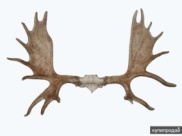 В домике дети находят рога, взвешивают при помощи весов и измеряют туловище при помощи рулетки.Дети находят и поднимают рога, считают отростки, узнают их вес, ставя на весы. При помощи рулетки или других подручных предметов (палочки) узнают рост и длину туловища.Выполняют практическую работу. Взаимодействуют с другими детьми и задают вопросы воспитателю.Дети участвуют в диалоге, отвечают на вопросы воспитателя, высказывают свои мнение, основываясь на имеющиеся представления, на увиденное, вспоминают ранее усвоенное.Дети смотрят на экран и проговаривают слова стихотворения.Рядом с детьми находятся материалы для измерения, которые они нашли в домике лесника (рулетка, палка, весы)На экране «Живая презентация–мнемотабли-ца  «Лось»(приложение 1 № 5, № 6, № 7)Участие в  диалоге, ответы на вопросы, высказывание своего мнения, основываясь на имеющихся представлениях, на увиденное, вспоминание ранее усвоенного.Развитие умения ребенка общения со взрослыми.Активизация словарного запаса.Развитие и формирование коммуникатив-ных качеств личности ребенка.Развитие слухового и зрительного внимания, памяти.8-10 мин6.Заключи-тельная часть. Итог ОД. Систематизация знаний.Подвести итоги деятельности, получить обратную связь от воспитанни-ков и завершить работу.Продолжать развивать навык построения высказыва-ния.-Молодцы,но нам пора возвращаться назад. -Смотрите, что это?Ответы детей: пень.-Как выдумаете, а зачем это углубление в пеньке, кто бы его мог сделать? Ответы детей.- Этот пенёк - кормушка для животных.Это углубление в нём проделал лесничий. Лоси любят лизать соль, это их лакомство. Смотрите, что это?  Ответы детей. -Это специальная комковая  соль, такую соль можно найти только на рынке, где  продают корм для животных, или в зоомагазине. Вы когда-нибудь видели такую соль? Ответы детей. -Её можно попробовать? Как мы можем позаботиться о лосе? Ответы детей. -Положите  соль в углубление, чтобы лось полакомился ею.-Ребята, мне пришло видео-сообщение на телефон,  д. Витя – лесник прислал его. Хотите посмотреть?-Что интересного вы увидели на видео, может то, чего не знали раньше?-Нам пора отправляться домой. Едем? Дети поют веселую песенку.-Ну, вот мы и приехали, отстегиваем ремни (по ситуации). Наше путешествие подошло к концу, давайте вспомним, что интересного мы сегодня узнали.-Мы  сегодня очень много говорили о лосе.  А что бы вы смогли рассказать своим друзьям или мамам и папам  о лосе, его жизни в лесу?  Давайте  составим  по одному предложению о нём. У меня есть карточки, кто хочет,  может ими воспользоваться. Дети составляют по одному предложению.-А теперь кто из вас  составит  полный рассказ о лосе, помощником вам будет служить таблица на экране. -Молодцы!Дети отправляются  в обратный путь, и на пути встречают пень.Дети рассматривают пенёк, возле пенька  кусочки комковой соли,  Дети пробуют соль.Дети участвуют в диалоге, отвечают на вопросы воспитателя, высказывают свои мнение.Дети в зависимости от ситуации, выполняют разные действия (отстёгивают ремни, выходят из автобуса, спускаются с ковра-самолёта) Дети усаживаются на ковёр возле воспитателя.Дети берут карточки по выбору, составляют предложения при помощи них.Затем один ребенок по выбору составляет связный рассказ о лосе.На пути пень с углублением-кормушка с комковойсолью внутри.Документальный фильм «Жизнь лосей на ферме»(приложение 4 «Жизнь лосей на ферме») Дети получают опорные карточки и по ним составляют по одному предложе-нию. (приложение 5)На экране инфографика(приложение 1 слайд № 8 инфографика «Лось»)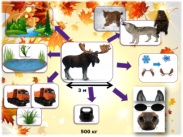 Дети составляют связный рассказ о лосе.Умение слушать и запоминать услышанное.Развитие связной речи.Формирование лексико-грамматического строя речи.4 – 6 мин7. Рефлек-сия.Формирова-ние элементар-ных навыков самоконтро-ля, самооценки.-Надеюсь, вам со мной было интересно?!  Ваши улыбки мне об этом расскажут!  Давайте сфотографируемся все вместе на память о нашей встрече с вами. Фото на память (селфи).-Вы так здорово улыбались, а как вы думаете, наша планета  улыбается или грустит. Ответы детей.-А почему? Ответы детей.- Ещё мне бы хотелось  вам подарить магнитики с изображением лося и шоколад. До свидания, ребята!Дети фотографируются с воспитателем.Используется телефон или фотоаппаратдля фотосъемки.Формирование элементарных навыков самооценки.1-2 мин